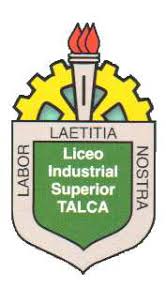 ORIENTACIONES DE APRENDIZAJE Estimado alumno, debido a las actuales circunstancias y hasta que la situación se normalice, te invitamos a trabajar desde tu casa, leer esta guía e ir respondiendo las actividades propuestas. Es de suma importancia evidenciar lo que vas aprendiendo y las dudas que surjan de tu trabajo. El objetivo de esta actividad es lograr que adquieras conocimientos y habilidades primordiales para afrontar tu siguiente desafío: el año 2020.UNIDAD 1. ONDAS Y SONIDOOBJETIVO: OA 9Demostrar que comprende, por medio de la creación de modelos y experimentos, que las ondas transmiten energía y que se pueden reflejar, refractar y absorber, explicando y considerando sus características (amplitud, frecuencia, longitud de onda y velocidad depropagación, entre otras) y los criterios para clasificarlas (mecánicas, electromagnéticas, transversales, longitudinales, superficiales).TEMA 1:  PROPEIDADES DEL SONIDOACTIVIDAD. CON AYUDA DEL TEXTO RESPONDE ¿Dónde se propaga mejor el sonido, en el agua o en el aire? De un ejemplo (pág. 26)Según la tabla de la página 26 del texto ¿En qué material se propaga con mayor rapidez el sonido? ¿A qué se debe qué en un estudio de grabación, los muros están recubiertos de un material poroso como espuma de embalaje, tapices, entre otros? (pág. 25)TEMA 2: APLICACIONES DE LAS ONDAS SONORASAVTIVIDAD. CON AYUDA DEL TEXTO RESPONDERealice un mapa conceptual explicando tres aplicaciones de las ondas sonoras sonido (pág. 29)Explica que es un ultrasonido, quién puede emitir estos sonidos. (pág. 20-21)¿Qué es un infrasonido y quién puede emitirlos? (pág. 20-21)¿Podemos escuchar infrasonidos o ultrasonidos?  (pág. 20-21)Envía tus respuestas y dudas al correo fisicalistal2020@gmail.com.Además, puedes ayudarte ingresando al grupo de Facebook: Física 1° y 2° medio, cuyo link eshttps://www.facebook.com/groups/632993517294050MUCHAS GRACIAS.NombreCursoCorreo electrónicoFecha